CAHIER DE PROGRAMMETECHNIQUES DE GÉNIE AÉROSPATIAL (280.B0)DEC-BAC EN TECHNIQUES DE GÉNIE AÉROSPATIAL (280.BU) Diplôme d’études collégiales (Dec)Pour obtenir un diplôme d’études collégiales, vous devez avoir satisfait aux trois conditions suivantes :1.	Avoir réussi tous les cours de la grille de votre programme.2.	Avoir réussi l’épreuve uniforme de français, langue d'enseignement et littérature. Cette épreuve ministérielle suit immédiatement le troisième des quatre cours de français. Le résultat de cette épreuve est utilisé pour la sanction des études et, le cas échéant, pour l’admission à l’université. L’obligation de réussite de cette épreuve est la même, tant pour l’étudiant du secteur technique que pour celui du secteur préuniversitaire.3.	Avoir réussi l’épreuve synthèse de votre programme. Dans chacun des programmes, un(ou des) cours est(sont) porteur(s) de cette épreuve et est(sont) identifié(s). La Politique institutionnelle d’évaluation des apprentissages (PIÉA) prévoit que « L’admission à l’épreuve synthèse de programme requiert que l’étudiant soit, à cette session, inscrit aux derniers cours de son programme, exception faite des cours de la formation générale complémentaire. » (Article 5.4.3)statut « temps plein » et la gratuité scolairePour maintenir le statut « temps plein », l’étudiant doit être inscrit à au moins quatre cours d’un programme d’études collégiales ou à des cours totalisant un minimum de 12 heures par semaine (180 heures par session). L’étudiant inscrit à temps plein a droit à la gratuité scolaire (exempt de droits de scolarité). Seuls les cours du programme de l’étudiant, les cours de mise à niveau et les cours de structures d’accueil universitaire reconnus par le Ministère sont pris en compte pour établir le statut de l’étudiant. L’inscription à un cours non inclus au programme n’est pas autorisée dans ce contexte.IMPORTANTVous devez conserver ce cahier de programme durant toute la durée de vos études collégiales. Il est également disponible sur le site Internet du Cégep au https://mareussite.cegepmontpetit.ca/ena/mon-parcours/mon-programme/cahiers-de-programmes/ 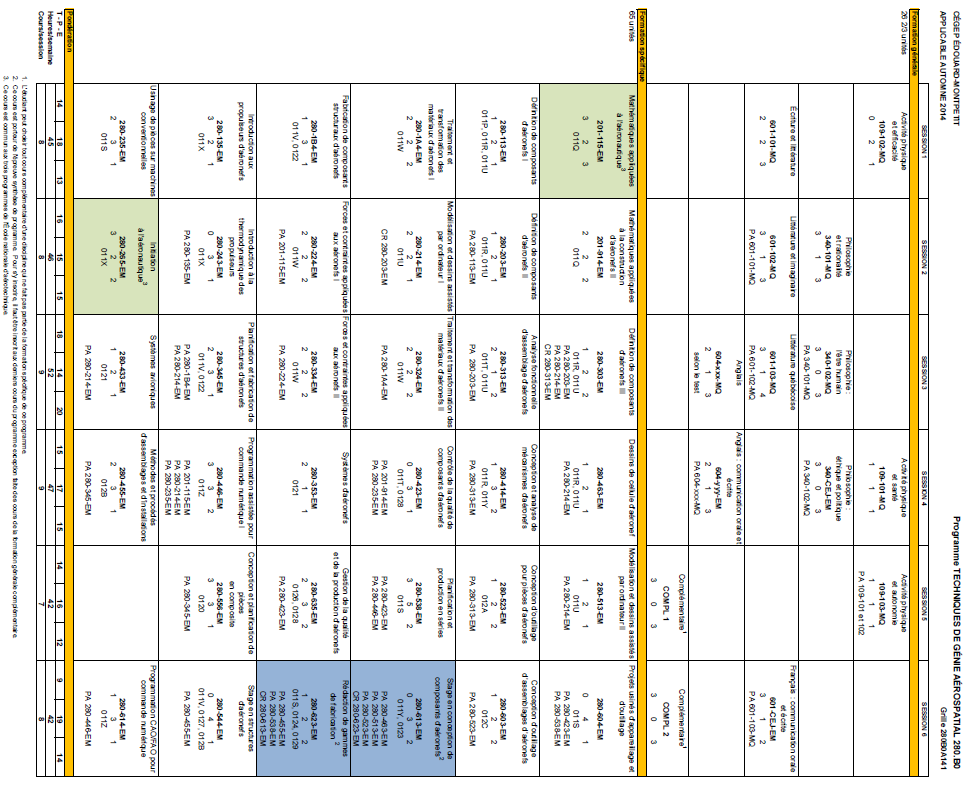 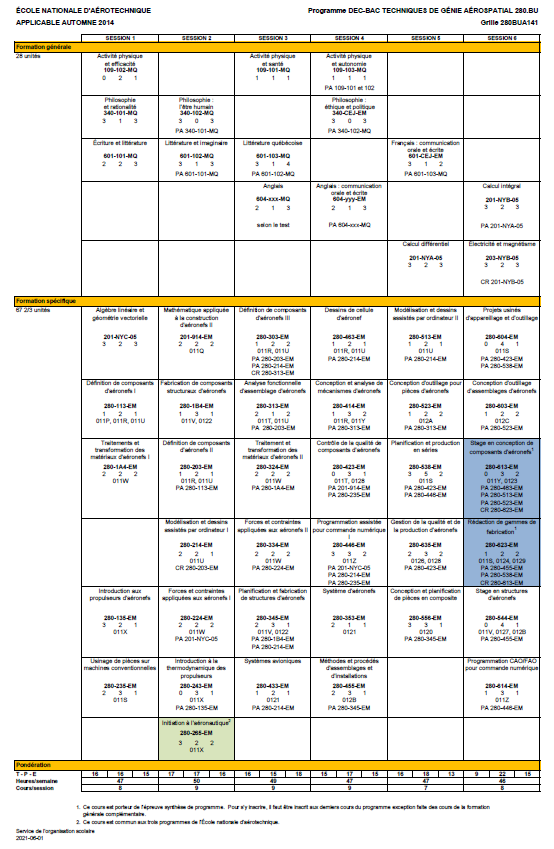 Votre cheminement scolaireOffre de coursTous les cours de la formation générale sont offerts deux fois par année. Un échec à un cours de la formation générale peut prolonger votre cheminement d’une session.Les cours de la formation spécifique sont offerts une fois par année; c’est-à-dire que les cours des sessions 1, 3 et 5 sont offerts à l’automne et ceux des sessions 2, 4 et 6 à l’hiver seulement. Un échec à un cours de la formation spécifique peut prolonger votre cheminement d’une année.CheminementIl est obligatoire de respecter votre cheminement de la formation générale au même rythme que celui de la formation spécifique. Par conséquent, si vous ne respectez pas cette condition, nous serons dans l’obligation d’interrompre l’inscription à vos cours de la formation spécifique, afin que vous rattrapiez votre retard dans votre formation générale.Les étudiants ayant un cheminement irrégulier, c’est-à-dire ceux qui ne respectent pas le cheminement de leur grille, ne sont pas assurés que leur horaire sera conforme à leur choix de cours initial.Français mise à niveauMême si vous avez réussi votre cours de français secondaire V, il se peut que vous soyez inscrit au cours de français mise à niveau (601-013-EM). Le règlement des conditions d’admission et du cheminement scolaire du Cégep prévoit que tous les étudiants ayant obtenu un résultat final inférieur à 65 % pour le volet écriture du cours de français du 5e secondaire, et qui obtiennent une moyenne générale au secondaire du Ministère inférieure à 75%, se verront imposer un cours de mise à niveau en plus des quatre autres cours de français.Site Ma réussite à l’ENA – page Mon parcoursCe site est un outil de diffusion très important durant votre parcours collégial.  Il contient des informations sur plusieurs sujets d’intérêt pour votre parcours au collégial.Plus particulièrement, la page Mon Parcours contient les informations en lien avec votre cheminement scolaire au Cégep.Les informations vous sont présentées sous forme de rubriques avec les dates limites à respecter le cas échéant.Vous y trouverez entre autres les rubriques suivantes : Le rôle de l’aide pédagogique individuel (API) ;Le processus d’inscription ;Les changements de programme ;L’annulation de cours ;La récupération et la modification de votre horaire ;La mention au bulletin « Incomplet » (IN) ;La fréquentation scolaire ;Etc.Nous vous invitons à consulter les rubriques de cette page régulièrement.  Vous les trouverez à l’adresse suivante : https://mareussite.cegepmontpetit.ca/ena/mon-parcours/ Sources d’informationNous vous conseillons de consulter régulièrement les sources d’information suivantes : Le site Internet du Cégep (www.cegepmontpetit.ca/ecole-nationale-d-aerotechnique);Les services en ligne Omnivox;Le site Ma Réussite au Cégep (www.mareussite.cegepmontpetit.ca/ena);Le téléaffichage;L’agenda étudiant.Programme Alternance travail-études (ATE)Le programme Alternance travail-études (ATE) vous offre la chance de participer à deux stages rémunérés d’une durée variant entre 12 et 32 semaines chacun, et ce, dans une entreprise québécoise ou hors du Québec dans le domaine de l’aérospatial.Tous les étudiants de première année qui sont intéressés peuvent s’inscrire à ce programme au cours de la session d’hiver. La période d’étude est alors prolongée d’une session. Pour s’inscrire, il faut assister à l’une ou l’autre des soirées d’information qui vous seront annoncées à l’hiver. L'ÉPREUVE SYNTHÈSE DE PROGRAMME (ÉSP)Pourquoi une épreuve synthèse de programme?Parce que le Règlement sur le régime des études collégiales (RREC) impose une épreuve synthèse propre à chaque programme conduisant à un diplôme d'études collégiales (DEC). L'épreuve synthèse a pour objet de vérifier l'atteinte par l'étudiant de l'ensemble des objectifs et des standards déterminés par le programme d'études.Quel est le but de l’épreuve synthèse de programme?La Politique institutionnelle d'évaluation des apprentissages (PIÉA) du Cégep précise que :« L'épreuve synthèse de programme permet de vérifier si l’étudiant a intégré de façon fonctionnelle au regard des situations de travail ou d’études auxquelles il sera confronté au terme de ses études collégiales, les apprentissages déterminés par les objectifs de son programme, tant ceux de la formation générale que ceux de la formation spécifique. » (article 5.4.2)Qui doit se soumettre à l'épreuve synthèse de programme?Tout étudiant évoluant sous les régimes pédagogiques en vigueur depuis l'automne 1994 et qui termine son programme de DEC se voit imposer une épreuve synthèse, peu importe la date à laquelle il a commencé ses études dans ce programme. L'épreuve a lieu à la dernière session de l'étudiant.Doit-on réussir l'épreuve synthèse de programme pour obtenir le DEC?Oui. La réussite de l'épreuve synthèse est une condition nécessaire à l'obtention du DEC depuis la session hiver 1999. (Règlement sur le régime des études collégiales, article 32)L’épreuve synthèse de programme est-elle la même dans chaque cégep?Non. Les modalités d'application de l'imposition d'une épreuve synthèse propre à chaque programme sont définies dans chaque cégep. L'épreuve synthèse sera donc différente d'un cégep à l'autre.Qui est admissible à l'épreuve synthèse de programme?Pour être admis à l'épreuve synthèse, l'étudiant doit être inscrit aux derniers cours de son programme, exception faite des cours de formation générale complémentaire.Qui conçoit l'épreuve synthèse de programme?La description des activités, des composantes et du plan d'évaluation de l'épreuve sera élaborée par la(les) discipline(s) du(des) cours porteur(s).Que signifie cours porteur de l'épreuve synthèse de programme?L'épreuve synthèse s'inscrit dans le cadre d'un(de) cours situé(s) à la dernière session du programme de l'étudiant. Ce(ces) cours est(sont) considéré(s) cours porteur(s) de l'épreuve. L'étudiant devra donc être inscrit au(x) cours porteur(s) de l'épreuve à sa dernière session.Est-il possible d’échouer à l’épreuve et de réussir le(s) cours porteur(s)?Non.Est-il possible de réussir l’épreuve et d’échouer au(x) cours porteur(s)?Non.L’épreuve synthèse de programme constitue l’outil de mesure de l’atteinte des compétences visées par le programme Techniques de génie aérospatial (280.B0). Ces compétences sont exposées dans le Portrait du diplômé.Portrait du diplômé en Techniques de génie aérospatialCompétence 1	ConcevoirCompétence 2	PlanifierCompétence 3	Assurer le contrôle de qualitécontribution de la formation générale au programme d’études de l’étudiantLa formation générale fait partie intégrante de chaque programme d’études et, dans une perspective d’approche programme, elle s’articule à la formation spécifique en favorisant le développement de compétences nécessaires à l’ensemble des programmes d’études. À ce titre, elle contribue au développement des compétences qui définissent le portrait du diplômé de chacun des programmes d’études à travers les cours de la formation générale complémentaire et, de façon particulière, des quatre disciplines suivantes :Français, langue d’enseignement et littérature;Philosophie;Anglais, langue seconde;Éducation physique.À la fin de ses études collégiales, grâce aux cours de la formation générale, le diplômé saura apprécier des œuvres littéraires, des textes et d’autres productions artistiques issus d’époques et de courants d’idées différents. Il aura acquis la maîtrise de la langue française, grâce à laquelle il aura appris à bien communiquer à l'oral comme à l'écrit. Il aura appris à analyser des œuvres ou des textes philosophiques issus d’époques et de courants d’idées différents. Il saura faire preuve d'une pensée rationnelle, critique et éthique. Il saura maîtriser les règles de base du discours et de l'argumentation. Il aura acquis une meilleure connaissance de la langue anglaise et aura amélioré sa communication à l’oral comme à l’écrit dans cette langue. Il aura appris à adopter un mode de vie sain et actif et à reconnaître l'influence du mode de vie sur la pratique de l'activité physique et sportive. Grâce aux cours de la formation générale, l’étudiant sera capable de faire preuve d’autonomie, de créativité dans sa pensée et ses actions. Il aura développé des stratégies qui favorisent le retour réflexif sur ses savoirs et son agir. Enfin, par le biais de la formation générale complémentaire, il aura appris à s'ouvrir à des champs de l'activité humaine autres que son domaine de spécialisation.Objectifs de la formation spécifiqueLe programme vise à préparer l’étudiant à répondre aux besoins de conception technique, de planification et de contrôle de la qualité des entreprises de production en aéronautique qui construisent des aéronefs et des moteurs d’aéronefs ainsi que des sous-traitants qui se spécialisent dans la production de composants d’aéronefs et d’outillage de fabrication et d’assemblage. Le programme vise aussi à préparer les futurs techniciens à appliquer les principes, les techniques et les méthodes propres aux domaines de l’aéronautique et ceux caractérisant les nouvelles organisations du travail, contribuant ainsi à la mobilité professionnelle. Le programme vise le développement de trois grandes compétences.Compétence 1 : Concevoir011P*	Analyser les fonctions de travail011Q*	Effectuer des calculs appliqués à l'aéronautique011R*	Interpréter des dessins techniques reliés à l'aéronautique011T*	Assurer la conformité des caractéristiques dimensionnelles et géométriques des composants d'aéronefs011U	Produire et modifier des croquis, des dessins techniques et des modèles reliés à l'aéronautique011W*	Optimiser la performance des matériaux utilisés en aéronautique011X	Établir des relations entre les caractéristiques de fonctionnement d'un aéronef et les principes de construction011Y	Concevoir et modifier une pièce primaire d'un composant d'aéronef0120	Exploiter les possibilités de la mise en forme des matériaux composites0121	Établir des relations entre les caractéristiques des systèmes d'un aéronef et les décisions de conception et de planification0123	Concevoir et modifier des composants d'aéronefs012A	Concevoir et modifier l'outillage de fabrication de composants d'aéronefs	Concevoir et modifier l'outillage nécessaire à l'assemblage de composants d'aéronefsCompétence 2 : Planifier011P*	Analyser les fonctions de travail011Q*	Effectuer des calculs appliqués à l'aéronautique011R*	Interpréter des dessins techniques reliés à l'aéronautique011S	Exploiter les possibilités des procédés d'usinage011T*	Assurer la conformité des caractéristiques dimensionnelles et géométriques des composants d'aéronefs011V	Exploiter les possibilités des procédés de formage011W*	Optimiser la performance des matériaux utilisés en aéronautique011Z	Produire et modifier des programmes pour les machines à commande numérique0120	Exploiter les possibilités de la mise en forme des matériaux composites0121	Établir des relations entre les caractéristiques des systèmes d'un aéronef et les décisions de conception et de planification0122	Exploiter les possibilités des procédés d'assemblage0124	Effectuer la recherche et le traitement de l'information technique0127	Interagir avec le personnel dans des situations de travail variées0129	Élaborer et modifier des gammes de fabrication012B	Élaborer et modifier des cahiers de montageCompétence 3 : Assurer le contrôle de la qualité011P*	Analyser les fonctions de travail011Q*	Effectuer des calculs appliqués à l'aéronautique011R*	Interpréter des dessins techniques reliés à l'aéronautique011W*	Optimiser la performance des matériaux utilisés en aéronautique0123	Concevoir et modifier des composants d'aéronefs0126	Contribuer à l'optimisation du processus manufacturier0128	Assurer le contrôle de la qualité0129	Élaborer et modifier des gammes de fabrication*	Plusieurs compétences se retrouvent dans 2 ou 3 volets.Cours porteur de l’épreuve synthèse de programmeEn Techniques de génie aérospatial, la réussite de l’épreuve synthèse de programme est conditionnelle à la réussite des cours Stage en conception de composants d’aéronefs (280-613-EM) et Rédaction de gammes de fabrication (280-623-EM).Contexte de réalisation de l’épreuve synthèseObjectif de l’épreuve synthèse de programme en Techniques de génie aérospatialDémontrer ses capacités à exercer les trois fonctions de travail, c’est-à-dire technicien en conception, en planification et en contrôle de la qualité, et ce, plus particulièrement dans le cadre des cours :280-613-EM :	Études de cas problèmes en conception de composants ou de sous-ensembles d'aéronefs.280-623-EM :	Études de cas problèmes en fabrication de composants ou de sous-ensembles d'aéronefs et en contrôle de la qualité.L'épreuve synthèse se divise en deux parties de trois périodes chacune. Il y a un intervalle d'au moins une journée entre le déroulement des deux parties de l'épreuve.Dans une des deux parties de l'épreuve, l’étudiant doit résoudre au moins un problème de production de composants d'aéronefs à partir d'un dossier pouvant comporter un rapport d'anomalie, des dessins d'outillages de fabrication, des dessins du composant ou de l'ensemble, la gamme de fabrication, ou les programmes de machines à commande numérique, ou les dossiers machine, les dossiers d'outillages et les temps standards de fabrication ou d'assemblage.Dans l'autre partie de l'épreuve, l’étudiant doit résoudre au moins un problème relié à la définition de composants d'aéronefs à partir d'un dossier pouvant comporter la demande de conception, la définition du problème, les croquis de solutions, les calculs pertinents, les dessins de définition, les dessins d'ensemble et le dessin cascade, des extraits de normes, et tout autre document relatif au problème.Plan d'évaluation de l'épreuve synthèseLe seuil de réussite de l’épreuve synthèse est fixé à 60 %. Il est le résultat du cumul des parties pratique et théorique. La réussite des cours Stage en conception de composants d’aéronefs et Rédaction de gammes de fabrication  entraînent automatiquement la mention succès à l’épreuve synthèse.GRILLE D’ÉVALUATIONSTAGE EN CONCEPTION DE COMPOSANTS D’AÉRONEFS – Projet de sessionGRILLE D’ÉVALUATIONSTAGE EN CONCEPTION DE COMPOSANTS D’AÉRONEFS – EXAMEN FINALRÉUSSITE DU COURS :Obtenir une moyenne minimum de 60 % (36/60) pour le projet de session et obtenir une moyenne minimum de 60 % (24/40) pour l’examen final.GRILLE D’ÉVALUATIONRÉDACTION DE GAMMES DE FABRICATION – PROJET DE SESSIONGRILLE D’ÉVALUATIONRÉDACTION DE GAMMES DE FABRICATION – examen finalCompétenceProduit livrableIndicateurCritèrePondérationConcevoir et modifier une pièce primaire d’un composant d’aéronefConcevoir et modifier des composants d’aéronefIdentifier l'environnement et les conditions de fonctionnement du composantÀ préciser lors de l’épreuveRédiger la liste des conditions fonctionnelles relatives :au produitaux interfacesaux forces et contraintesaux matériauxaux dimensionsà la sécuritéà la températureÀ préciser lors de l’épreuveEntre2 % et 4 %Rechercher l'information relative au projetÀ préciser lors de l’épreuveCalculer les forces appliquées sur les éléments de l’assemblageChoisir les éléments de machines et la quincaillerieÀ préciser lors de l’épreuveEntre2 % et 6 %Générer des idées de conceptionÀ préciser lors de l’épreuveProduire des esquisses qui tiennent compte :de la demande du clientdes contraintes géométriques aux interfacesdes formes et de l’encombrementdes forces et des contraintesde la nécessité d’utiliser des détrompeursdes conditions fonctionnellesÀ préciser lors de l’épreuveEntre2 % et 6 %Produire des outils de gestion du projetÀ préciser lors de l’épreuveÉvaluer le temps de réalisation des différentes tâchesProduire un calendrier des tâchesÀ préciser lors de l’épreuveEntre1 % et 2 %Trouver les dimensions et les tolérances pour les différents composantsÀ préciser lors de l’épreuveCalculer les :cotesajustements normalisésles dilatations thermiquesles surplus de matière pour les pièces mouléesÀ préciser lors de l’épreuveEntre5 % et 15 %Produire les dessinsÀ préciser lors de l’épreuveExécuter des dessins (de conception, cascade, de définition et d’assemblage) clairs, précis, complets et conformes à 14.5M-1994À préciser lors de l’épreuveEntre20 % et 40 %Présenter le projetÀ préciser lors de l’épreuvePour la présentation en classe :le choix des moyensl'exactitude des explicationsla couverture complète de l'ensemble du projetle vocabulairePour le rapport :l'introduction et la présentation du projetles documents reliés aux différentes étapes du projet :calendriersconditions fonctionnellescalculsnormesrecherchesdessin projetdessin définitiondessin d'assemblageautres.la conclusion et les remarquesÀ préciser lors de l’épreuveEntre5 % et 10 %Comportement (attitude professionnelle)À préciser lors de l’épreuveContribution individuelle et collective au projetRespect des membres de l'équipe et de l'autoritéRespect des délais de production des travauxÀ préciser lors de l’épreuveUne pénalité sera appliquée selon l’importance de la fauteTotal (note reporté sur 60)Total (note reporté sur 60)Total (note reporté sur 60)Total (note reporté sur 60)60 %CompétenceProduit livrableIndicateurCritèrePondérationConcevoir et modifier une pièce primaire d’un composant d’aéronefConcevoir et modifier des composants d’aéronefIdentifier l'environnement et les conditions de fonctionnement du composantÀ préciser lors de l’épreuveDécrire la fonction de pièces provenant d’un sous assemblage d’un composant d’aéronefChoisir le matériau et la protection appropriée pour l’applicationÀ préciser lorsde l’épreuveEntre2 % et 10 %Rechercher l'information relative au projetÀ préciser lors de l’épreuveSélectionner un ou des éléments de machine et de quincaillerieÀ préciser lorsde l’épreuveEntre4 % et 12 %Générer des idées de conceptionÀ préciser lors de l’épreuveProduire des esquisses qui tiennent compte :de la demande du clientdes contraintes géométriques aux interfacesdes formes et de l’encombrementde la nécessité d’utiliser des détrompeursdes pièces standards disponiblesÀ préciser lorsde l’épreuveEntre4 % et 12 %Produire et vérifier des dessinsÀ préciser lors de l’épreuveExécuter un dessin de définition clair, précis, complet et conforme à 14.5M-1994Vérifier un dessin d’une pièce de métal en feuilles, afin que tous les paramètres respectent les normes et standards de l’industrieÀ préciser lorsde l’épreuveEntre15 % et 25 %Total (note reportée sur 40)Total (note reportée sur 40)Total (note reportée sur 40)Total (note reportée sur 40)40 %GRAND TOTALGRAND TOTALGRAND TOTALGRAND TOTAL100 %CompétenceProduit livrableIndicateurCritèrePondérationExploiter les possibilités des procédés d’usinageRédiger une gamme de fabrication d’une pièce usinéeÀ préciser lors de l’épreuveRédiger le sommaire des d’opérations de façon claire et exhaustiveTracer des croquis d’usinage clairs et completsEffectuer des calculs précis de transferts de diamètres, de longueurs et de chanfreinsExécuter des aides visuelles claires et complètesConsigner les informations dans un dossier complet et ordonnéÀ préciser lors de l’épreuveEntre35 % et 45 %Rédiger une gamme de fabrication d’une pièce forgéeÀ préciser lors de l’épreuveRédiger le sommaire des d’opérations de façon claire et exhaustiveEffectuer des calculs précis de transferts de diamètres et de longueursExécuter des aides visuelles claires et complètesConsigner les informations dans un dossier complet et ordonnéÀ préciser lors de l’épreuveEntre5 % et 15 %Exécuter le dessin de la pièce forgéeÀ préciser lors de l’épreuveExécuter un dessin clair, précis, complet et conforme aux normesÀ préciser lors de l’épreuveEntre5 % et 10 %Comportement professionnelÀ préciser lors de l’épreuvePrésenter une attitude positiveEffectuer un travail constant et de qualitéÀ préciser lors de l’épreuveEntre5 % et 10 %Total (note reporté sur 60)	60 %Total (note reporté sur 60)	60 %Total (note reporté sur 60)	60 %Total (note reporté sur 60)	60 %Total (note reporté sur 60)	60 %CompétenceProduit livrableIndicateurCritèrePondérationExploiter les possibilités des procédés d’usinageRésoudre des problèmes de production sur une pièce usinéeÀ préciser lors de l’épreuveCorriger le programme de machines à commande numériqueCompléter, correctement, le diagramme de tolérancesChoisir judicieusement des outils de coupe.Calculer précisément des transferts de diamètres, de longueurs, de chanfreinsÀ préciser lors de l’épreuveEntre15 % et 25 %Analyser un procédé de fabricationÀ préciser lors de l’épreuveCompléter et analyser les résultats d’un contrôle statistique du procédéÀ préciser lors de l’épreuveEntre5 % et 10 %Résoudre un problème concernant un gabarit de fabrication ou d’assemblageÀ préciser lors de l’épreuveModifier ou compléter correctement le gabaritÀ préciser lors de l’épreuveEntre5 % et 15 %Résoudre un problème de production concernant une pièce en matériaux compositesÀ préciser lors de l’épreuveModifier ou compléter correctement la gamme de fabricationÀ préciser lors de l’épreuveEntre5 % et 10 %TOTAL (note reportée sur 40)TOTAL (note reportée sur 40)TOTAL (note reportée sur 40)TOTAL (note reportée sur 40)40 %GRAND TOTALGRAND TOTALGRAND TOTALGRAND TOTAL100 %RÉUSSITE DU COURS :Obtenir une moyenne minimum de 60 % (36/60) pour le projet de session et obtenir une moyenne minimum de 60 % (24/40) pour l’examen final.RÉUSSITE DU COURS :Obtenir une moyenne minimum de 60 % (36/60) pour le projet de session et obtenir une moyenne minimum de 60 % (24/40) pour l’examen final.RÉUSSITE DU COURS :Obtenir une moyenne minimum de 60 % (36/60) pour le projet de session et obtenir une moyenne minimum de 60 % (24/40) pour l’examen final.RÉUSSITE DU COURS :Obtenir une moyenne minimum de 60 % (36/60) pour le projet de session et obtenir une moyenne minimum de 60 % (24/40) pour l’examen final.RÉUSSITE DU COURS :Obtenir une moyenne minimum de 60 % (36/60) pour le projet de session et obtenir une moyenne minimum de 60 % (24/40) pour l’examen final.